Стационарное отделение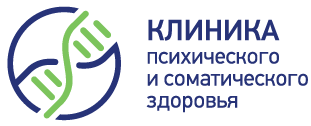 Прейскурант медицинских услуг на 01.04.2019 г.Выездная службаВыездная службаЭкстренное вытрезвление9000 р.Консультация врача психиатра на дому5000 р.Дежурство врача психиатра-нарколога на дому (за сутки)25000 р.Выезд за МКАД, за каждые 10 км пути500 р.Выезд врача-нарколога на дом1500 р.Интервенция  -Транспортировка в стационар в сопровождении врача10000 р.Комфортность размещения пациентовКомфортность размещения пациентовКомфортность размещения пациентов4-х местная палата: трехразовое лечебное питание; кровать медицинская; телевизор;система кондиционирования воздуха; холодильник общего пользования;туалет и душевая кабина в коридоре;бесплатный доступ к сети Интернет (Wi-Fi FREE zone).Стандартная схема лечения6 000 р. / сутки алко7 000р. / сутки нарко3-х местная палата: трехразовое лечебное питание; кровать медицинская; телевизор;система кондиционирования;холодильник;туалет и душевая кабина в палате;бесплатный доступ к сети Интернет (Wi-Fi FREE zone).Стандартная схема лечения8 000 р. / сутки алко9 000 р./ сутки наркоПалата повышенной комфортности: одно-\двухместное размещение; трехразовое лечебное питание; кровать медицинская функциональная;комфортный медицинский матрас;LED-телевизор; спутниковое телевидение (более 100 каналов); система кондиционирования;холодильник в палате; индивидуальный туалет и душевая кабина; бесплатный доступ к сети Интернет (Wi-Fi FREE zone).Стандартная схема лечения10 000 р. / сутки алко11 000 р. / сутки наркоПалата повышенной комфортности V.I.P. одноместное размещение; трехразовое лечебное питание; возможность индивидуального питания (за дополнительную плату, согласно утвержденному прейскуранту на соответствующий вид услуг); кровать 160х200см, матрас анатомический с блоками независимых пружин;LED-телевизор c диагональю экрана 100см, спутниковое телевидение (более 100кналов); система кондиционирования;холодильник;индивидуальный туалет и душевая кабина; шкаф для одежды, комплект мягкой мебели со столом для приема пищи, приема посетителей; индивидуальный сейф для хранения денег/документов/гаджетов; бесплатный доступ к сети Интернет (Wi-Fi FREE zone).Стандартная схема лечения18 000 р. /суткиИндивидуальный постИндивидуальный постИндивидуальный постИндивидуальный пост младшего медперсонала (1 сутки)4 000 р.Индивидуальный медицинский сестринский \ фельдшерский пост (1 сутки)6 000 р.Индивидуальный медицинский врачебный пост (1 сутки)8 500 р.Стандартная схема леченияСтандартная схема леченияСтандартная схема леченияВ стандартную схему лечения включено (первые сутки): Снятие кардиограммы (ЭКГ с расшифровкой);схема детоксикации: индивидуально подобранная медикаментозная терапия, направленная на устранение причины возникновения заболевания, восстановление нарушенных функций органов, нормализацию обмена веществ, повышение иммунной реактивности организма, ослабление проявления симптомов болезни (капельницы (2-3 шт. в сутки), уколы (утро/обед/вечер + по необходимости), таблетки (утро/обед/вечер/ночь) по назначению врача;Осмотры дежурным врачом: ежедневно;Консультация врача психиатра-нарколога.Дезинтоксикационная терапияДезинтоксикационная терапияДезинтоксикационная терапияПрограмма ЭКСПРЕСС-детоксикации 24 часа  при потреблении алкоголя с вредными для здоровья последствиями   (выполняется в отделении реанимации и интенсивной терапии)  В программу включено: схема детоксикации: индивидуально подобранная медикаментозная терапия, направленная на устранение причины возникновения заболевания и восстановление организма:энтеросорбция (очищение);средства метаболической коррекции;ноотропные препараты и церебропротекторы;гепатопротекторная терапия;аппаратная детоксикация методом плазмафереза;Сеанс ГБО обогащение клеток организма кислородом в барокамереВЛОК улучшение обменных процессов крови (курс внутривенной лазеротерапии);промывание желудка (по показаниям)15 000 р.Программа ультрабыстрой опиоидной детоксикации (УБОД)Длительность процедуры 6-8 часовсрок госпитализации 3 дня (выполняется в отделении реанимации и интенсивной терапии)1 сутки пребывания пациента в стационаре в палате интенсивной терапии + 2 суток пребывания пациента в палате общего размещения.***дальнейшая тарификация курса лечения, начиная с 4-ых суток, производится согласно Прейскуранту, актуальному на момент заключения Договора на оказание платных медицинских услуг.75 000 р.Аппаратные методики и другие методы физической реабилитацииАппаратные методики и другие методы физической реабилитацииАппаратные методики и другие методы физической реабилитацииВЛОК / НЛОК - аппаратная детоксикация методом внутривенного лазерного облучения крови, направленная на улучшение обменных процессов крови – 1 процедура (*рекомендуемый курс – 2 процедуры по 30 минут в первые сутки пребывания в стационаре, затем по одной процедуре 30 мин в последующие дни пребывания) 750 р.УФОК - аппаратная детоксикация методом внутривенного ультрафиолетового облучения крови  – 1 процедура (*рекомендуемый курс – 2 процедуры по 30 минут в первые сутки пребывания в стационаре, затем по одной процедуре 30 мин в последующие дни пребывания)750  Плазмоферез - аппаратная детоксикация (очищение крови)– 1 процедура9 000 р.Ингаляционная терапия медицинским диазота оксидом (лечение абстинентного состояния) – 1 процедура 6 000 р.Сеанс ГБОобогащение клеток организма кислородом в барокамере (сеансы гипербарической оксигенации)3 000 р.Флоат-терапия (*1 сеанс)восстановление баланса нервной системы, снижение тревожности, повышение стрессоустойчивости, восстановление ЦНС (сеансы сенсорной депривации в оборудованной камере3 000 р.Озонирование крови избавление от симптомов абстинентного симптома без применения психотропных препаратов (*2 сеанса в течение 1 дня лечения)1 500 р.Электросонтерапия аппаратная седация методом транскраниальной электростимуляции стимуляция окислительно-восстановительные процессов, снижение болевой чувствительности (*1 сеанс)950 р.Аппаратный гидромассаж AquaRelaxSystem (*1 сеанс)800 р.Лимфодренажный аппаратный массаж (*1 сеанс)2 500 р.Суточное мониторирование ЭКГ по Холтеру (12 каналов)4 100 р.Пунктурная физиотерапия (*1 сеанс)3 000 р.Консультации специалистовКонсультации специалистовКонсультации специалистов05.01.01Консультация врача-психиатра/психиатра-нарколога 3 500 р.05.02.01Консультация врача-психотерапевта 3 500 р.05.03.01Консультация медицинского (клинического) психолога (1 час) 3 500 р.05.05.01Консультация врача-кардиолога (с составлением плана обследования и лечения)3 500 р.05.06.01Консультация врача-специалиста соматического профиля (невролог, пульмонолог, эндокринолог, ангиохирург, онколог и проч.)3 500 р.05.08.01Приём врача физиотерапевта / врача восстановительной медицины  (с составлением плана лечения)3 500 р.05.09.01Приём врача-рефлексотерапевта3 500 р.05.10.01Индивидуальное занятие с инструктором-методистом по ЛФК (1 час)3 000 р.05.10.02Групповое занятие с инструктором-методистом по ЛФК (1 час)500 р.Диагностика: лабораторные и инструментальные методыДиагностика: лабораторные и инструментальные методыДиагностика: лабораторные и инструментальные методы08.01.01Электрокардиограмма (ЭКГ)650 р.08.01.02Интерпретация («расшифровка») ЭКГ300 р.08.01.03Электрокардиограмма с расшифровкой и рекомендациями при выявлении патологических изменений950 р.08.02.01Холтеровское мониторирование ЭКГ (Холтер, 24 часа) с заключением3 500 р.08.05.01УЗИ гепатобилиарной зоны (печень + желчный пузырь + поджелудочная железа + селезенка) с заключением3 500 р.08.06.01УЗИ почек и надпочечников 1 500 р.08.07.01УЗИ мочевого пузыря с определением количества остаточной мочи1 500 р. 08.08.01УЗИ предстательной железы (трансректально+трансабдоминально)3 000 р.08.09.01УЗИ органов мошонки и полового члена с цветным допплеровским картированием3 000 р.08.10.01УЗИ органов малого таза (трансабдоминальный + трансвагинальный метод)3 000 р.08.11.01УЗИ молочных желез с регионарными лимфоузлами1 500 р.08.12.01УЗИ щитовидной железы1 500 р.08.13.01Комплекс ультразвуковой диагностики «Здоровье женщины» (УЗИ органов брюшной полости, УЗИ мочевого пузыря, УЗИ органов малого таза, УЗИ молочных желез, УЗИ сердца, УЗИ сосудов шеи, УЗИ щитовидной железы, УЗИ почек и надпочечников)12 000 р.08.14.01Комплекс ультразвуковой диагностики «Здоровье мужчины» (УЗИ органов брюшной полости, УЗИ мочевого пузыря, ТРУЗИ, УЗИ органов мошонки, УЗИ сердца, УЗИ щитовидной железы, УЗИ почек и надпочечников)10 000 р.08.15.01УЗИ мягких тканей (1 область исследования) 1 000 р.08.16.01УЗИ лимфоузлов (1 область исследования)1 000 р.08.17.01Ультразвуковое дуплексное сканирование конечностей (артерий и вен)3 500 р.08.18.01Ультразвуковое дуплексное сканирование брахиоцефальных сосудов (артерий и вен)3 500 р.08.19.01Комплекс ультразвуковой диагностики «Артерии и вены» (ультразвуковое дуплексное сканирование артерий и вен нижних и верхних конечностей, брахиоцефальных сосудов)6 000 р.08.20.01Эхокардиография ультрозвуковое обследование сердца (ЭХО-КГ)3 500 р.08.21.01Комплекс диагностики «Здоровье сердца» (ЭКГ+ЭХО-КГ+СМАД+ХМ+анализ крови «Кардиоскрининг»+консультация врача-кардиолога с составлением индивидуального плана амбулаторной терапии)15 000 р.08.22.01Электроэнцефалограмма (ЭЭГ)3 000 р.08.23.01Эндоскопические методы исследования (эзофагогастродуоденоскопия, бронхоскопия)5 000 р.08.23.02Эндоскопические методы исследования (эзофагогастродуоденоскопия, бронхоскопия) в состоянии медикаментозно индуцированного сна10 000 р.08.23.03Эзофагогастродуоденоскопия диагностическая с экспресс-тестом на Helicobacter pylori и определением кислотности желудочного сока (рН тест)3 500 р.08.23.04Лечебно-диагностическая ЭГДС с остановкой кровотечения инъекционным методом4 000 р.08.24.01Компьютерная рентгенография органов и систем (с возможностью записи на бумажный или цифровой носитель, 1 область\1 проекция)1 000 р.08.25.04Скрининг-тест иммунохроматографический на наличие наркотических веществ в моче (10 видов: экстази (MDMA), амфетамин, метамфетамин, марихуана, морфин/героин, метадон, кокаин, барбитураты, бензодиазепины, фенциклидин)1 500 р.08.26.01Скрининг-тест для количественного определения алкоголя в выдыхаемом воздухе электрохимическим методом (алкометром экспертного класса, сертифицированным для использования в медучреждениях и службами ГИБДД)300 р.08.27.01Комплекс экспертного** лабораторного токсикологического обследования "800 токсинов" (алкоголь и суррогаты – этиловый \ метиловый \ бутиловый / пропиловый и т.д, никотин, сильнодействующие и психотропные лекарственные средства, наркотические и прочие психоактивные вещества) ** (выполняется в теч.6 рабочих дней после забора биоматериала ввиду большого объема исследований)7 500 р.08.28.01Комплекс количественного лабораторного токсикологического обследования "Психоактивные вещества – 5 групп-количественный" (каннабиноиды, амфетамин и его производные, кокаин и его метаболиты, барбитураты и бензодиазепины) 8 900 р.08.29.01Программа специфического патогенетического обследования "Диагностика тяжести злоупотребления алкоголем" 4 500 р.08.30.01Программа специфического патогенетического обследования "Алкогольное поражение печени" (* подробности в разделе «Лабораторная диагностика»)15 900 р.08.31.01Комплекс обследования "Кардиоскрининг" (* диагностика заболеваний сердечно-сосудистой системы; подробности в разделе «Лабораторная диагностика»)3 500 р.Услуги по психотерапииУслуги по психотерапииУслуги по психотерапии10.01.01Сеанс индивидуальной психотерапии (диалектико-поведенческая; когнитивно-поведенческая; психодинамическая; реконструктивно-личностная; рационально-эмотивная; экзистенциальная; интегративная трансперсональная; суггестивная; метод десенсибилизации и переработки движениями глаз (ДПДГ); аутогенная тренировка (обучение навыкам); арт-терапия; позитивная психотерапия и проч.)3 50010.02.01Комплекс индивидуальной психотерапии «Работа с зависимостью № 1» (включает 5 сеансов – 1 в стационаре + 2 после выписки (1 раз в неделю))7 000 р.10.03.01Комплекс индивидуальной психотерапии «Работа с зависимостью № 2» (включает 10 сеансов (по 1 раз в неделю))15 000 р.10.05.01Сеанс групповой психотерапии для пациентов с химической зависимостью                    (1,5 часа)2 000 р.10.06.01Сеанс групповой психотерапии для родственников пациентов с химической зависимостью - «Группа поддержки РОДСТВЕННИКОВ»  (1,5 часа)3 000 р.10.10.01Сеанс психотерапии (семейная; обучение навыкам взаимодействия с зависимыми)5 000 р.10.15.01Сеанс аудиовизуальной стимуляции (АВС)2 500 р.10.19.01Программа АМБУЛАТОРНОГО психологического консультирования пациентов с химической зависимостью (длительность программы 1 месяц, включает 4 консультативных сессий по 1 часу каждая)20 000 р.10.21.01Программа АМБУЛАТОРНОГО СЕМЕЙНОГО психологического консультирования для пациентов с химической зависимостью и их родственников (длительность программы 1 месяц, включает 4 консультативных сессий по 1.5 часа каждая)30 000 р.10.22.01Программа АМБУЛАТОРНОГО психологического консультирования для пациентов с зависимостью от социальных сетей и компьютерных игр (длительность программы 1 месяц, включает 4 консультативных сессий по 1 часу каждая)20 000 р.10.23.01Программа АМБУЛАТОРНОГО психологического консультирования для пациентов с нарушениями пищевого поведения – анорексия\булимия (длительность программы 1 месяц, включает 4 консультативных сессий по 1 часу каждая)20 000 р.10.24.01Сеанс дистанционной индивидуальной психотерапии (Skype)3 000 р.Химические методики лечения зависимостей («кодирование»)Химические методики лечения зависимостей («кодирование»)Химические методики лечения зависимостей («кодирование»)11.08.01Лечение алкогольной и опиатной зависимостей препаратом "ВИВИТРОЛ" (*1 инъекция препарата)*25 000 р. Методы физической реабилитацииМетоды физической реабилитацииМетоды физической реабилитации12.18.01Массаж головы (лобно-височной и затылочно-теменной области)350 р.12.18.02Массаж воротниковой зоны (задней поверхности шеи, спины до уровня IV грудного позвонка, передней поверхности грудной клетки до II ребра)550 р.12.18.03Массаж верхней конечности350 р.12.18.04Массаж верхней конечности, надплечья и области лопатки350 р.12.18.05Массаж плечевого сустава (верхней трети плеча, области плечевого сустава и надплечья одноименной стороны)350 р.12.18.06Массаж локтевого сустава (верхней трети предплечья, области локтевого сустава и нижней трети плеча)350 р.12.18.07Массаж кисти и предплечья350 р.12.18.08Массаж области грудной клетки (области передней поверхности грудной клетки, от передних границ надплечий до реберных дуг и области спины от VII шейного до I поясничного позвонка)1 000 р.12.18.09Массаж спины (от VII шейного до крестца и от левой до правой средней аксиллярной линии)750 р.12.18.10Массаж пояснично-крестцовой области (от I поясничного позвонка до нижних ягодичных складок)350 р.12.18.11Массаж шейно-грудного отдела позвоночника (области задней поверхности шеи и области спины до I поясничного позвонка от левой до правой средней аксиллярной линии)550 р.12.18.12Массаж нижней конечности и поясницы (области стопы, голени, бедра, ягодичной и пояснично-крестцовой области)750 р.12.18.13Массаж тазобедренного сустава (верхней трети бедра, области тазобедренного сустава и ягодичной области одноименной стороны)550 р.12.18.14Массаж коленного сустава (верхней трети голени, области коленного сустава и нижней трети бедра)350 р.12.18.15Массаж стопы и голени350 р.12.18.16Общий массаж (1 сеанс – 45минут)3 000 р.12.18.17Антицеллюлитный массаж (1 сеанс – 45минут)3 000 р.11.11.01Лечение никотиновой зависимости с помощью иглорефлексотерапии (1 сеанс)3 000 р.11.12.01Лечение нарушений пищевого поведения с помощью иглорефлексотерапии (1 сеанс)3 000 р.